Специальный союз по Международной классификации промышленных образцов (Локарнский союз) 
Комитет экспертовЧетырнадцатая сессияЖенева, 18–22 ноября 2019 г.проект повестки дняподготовлен СекретариатомОткрытие сессииВыборы Председателя и двух его заместителей Принятие повестки дня
	См. настоящий документ.Рассмотрение предложений о внесении поправок и добавлений в двенадцатое издание Локарнской классификации (a)	Различные предложения
См. проект LO142, приложение 1.(b)	Изменения, касающиеся использования слов «за исключением» и «кроме», а также квадратных скобок 
См. проект LO142, приложение 2.(c)	Изменения, касающиеся создания новых подклассов 
См. проект LO142, приложение 3.Следующая сессия Комитета экспертовЗакрытие сессииСессия будет открыта в понедельник, 18 ноября 2019 г., в 10 ч. 00 м. в штаб-квартире ВОИС, 34 шмен де Коломбет, Женева (здание АВ, Зал заседаний В).[Конец документа]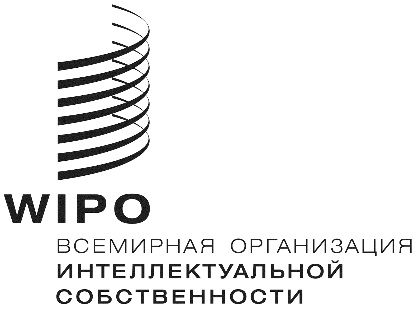 RCeL/14/1 Prov.  CeL/14/1 Prov.  CeL/14/1 Prov.  оригинал:  английскийоригинал:  английскийоригинал:  английскийдата:  13 сентября 2019 г.дата:  13 сентября 2019 г.дата:  13 сентября 2019 г.